ГРОМАДЯНСЬКА УЧАСТЬ У ЖИТТІ СУСПІЛЬСТВА- Скажіть , будь ласка, які доручення батьків ви виконуєте дома?- Чи дозволяють вам батьки брати участь у вирішенні сімейних проблем?- Чи залучають вас до суспільно - корисної праці?- Чи брали ваші батьки або ви участь у посильній допомозі нашим військовим на сході України? У якій формі це виражалося?   Отже, з дитячого віку дитина бере посильну участь у житті суспільства. У дорослому віці  прагнення брати участь у житті суспільства посилюється. Громадяни беруть участь у різноманітних громадських організаціях і рухах, політичних партіях тощо.Формування поняттяУчасть у житті суспільства — це, насамперед, соціальна діяльність, яка забезпечує життєздатність суспільства, сприяє розвиткові його потенціалу.Учитель . В Україні існує понад 3821 громадських організацій та рухів різних спрямувань. Класифікувати їх надзвичайно складно, оскільки існує значна кількість ознак, за якими можна це зробити. Вирішальну роль у політичному житті суспільства відіграють громадські організації та рухи, які мають на меті вирішення політичних проблем, задоволення й захист потреб та інтересів своїх членів. Кожне з професійних, молодіжних, творчих та інших добровільних об'єднань має статут із чітко визначеними завданнями в межах чинних державних законів. Формування поняттяГромадська організація — це добровільне та організаційно оформлене об'єднання громадян, створене для вираження й задоволення їхніх інтересів і потреб на засадах самоврядування. Найбільш поширеними різновидами громадських організацій у сучасному світі є: профспілки; організації інвалідів; ветеранські, жіночі, молодіжні, дитячі організації; наукові, технічні, культурно-просвітницькі, фізкультурно-спортивні та інші добровільні товариства; творчі спілки; різноманітні земляцтва, фонди, асоціації, товариства і т. ін. Характерною ознакою їх є документальне оформлення мети і завдань, організаційно-структурне забезпечення, що, власне, й відрізняє їх від громадських рухів.Громадські рухи також мають масовий характер і створюються з певною метою. Однак на відміну від громадських організацій  громадський рух -це добровільне формування громадян, яке виникає внаслідок вільного їх бажання на основі спільності інтересів і не має фіксованого членства. Формування поняттяАктивна громадянська позиція — усвідомлено
обрана людиною життєва позиція, що базується на громадянських цінностях та спрямована на ідеали демократичного суспільстваЗначна частина громадян бере активну участь у житті суспільства.До традиційних форм громадської участі належать: регулярна участь у виборах;активна участь у діяльності громадських організацій, що опікуються проблемами спільноти;активна діяльність у розв’язанні соціально значущих проблем;контакти з представниками місцевих органів влади щодо конкретної проблеми; меценатство та грошова підтримка громадських і благодійних організаційРобота з таблицями  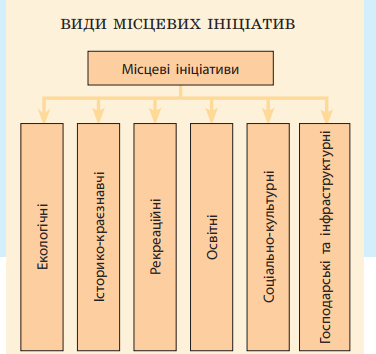 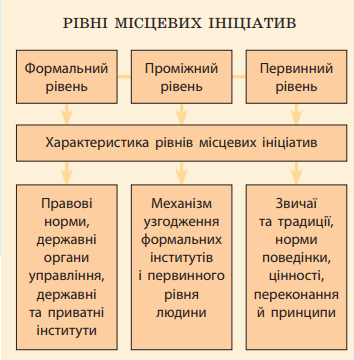 Яку інформацію про місцеві ініціативи можна отримати за наведеними схемами?Наведіть відомі вам приклади  місцевих ініціатив та шляхи їх вирішення.Як можна заохотити громадян до активної участі, особливо, якщо таких традицій не було, або якщо вони втрачені?    Формами соціальної активності громадян є участь в таких масових заходах, як демонстрації, мітинги, пікети,акції протесту , марші та походи.   Одним з напрямків участі у житті суспільства є меценатство та волонтерство. Яскравий приклад — утворення 12 жовтня 1995 року в місті Києві Ліги українських меценатів, ініціатором і першим президентом якої став відомий громадський діяч, бізнесмен і благодійник з Канади Петро Яцик. Ліга об’єднала бізнесменів з України, США й Канади у своєрідний благочинний клуб ділових людей. Вони заснували декілька премій. ДОМАШНЄ ЗАВДАННЯЩо таке громадські організації та рухи і навіщо вони потрібні?Яка різниця, на вашу думку, існує між громадськими організаціями та громадськими рухами?Чи є добровільними ці об’єднання?Назвіть відомі вам приклади акцій громадянської непокори, що привели до повалення політичних режимів  у країнах Європи та поклали  початок переходу до демократії.Чи  була «Помаранчева революція» 2004 року та Майдан 2014 року проявом громадянської участі народу у вирішенні наболілих питань?